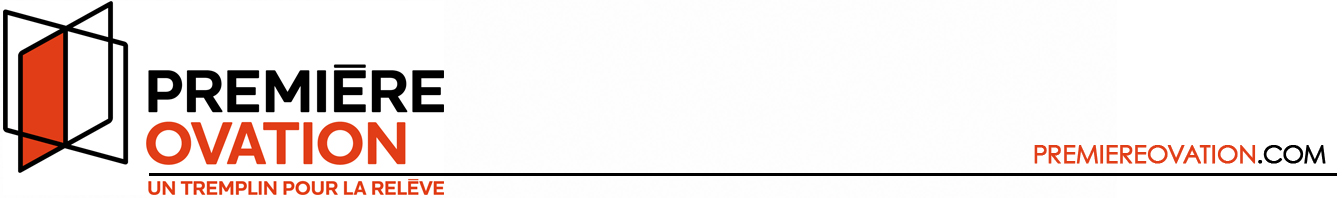 Première Ovation – volet PatrimoineMentorat et immersionFormulaire de demande d’aide financièreDans l’optique de respecter les traditions autochtones, la mesure Première Ovation offre la possibilité de présenter oralement le projet. Après avoir rempli les sections « Renseignements généraux » et « Choix du magazine ou de la revue », le répondant n’a qu’à suivre les consignes de présentation orale pour décrire son projet, son budget ainsi que toute autre information demandée. * IMPORTANT : Notez que les dossiers dépassant le nombre limite de mots prévus dans les sections du formulaire ne seront pas retenus pour analyse.Dépôt des demandes Le 15 mars et le 15 novembreVeuillez nous faire parvenir la demande en un seul document PDF (le formulaire et tous les documents requis) avant la date limite, par courriel à education@actionpatrimoine.caPremière Ovation – PatrimoineAction patrimoine
82, Grande Allée Ouest
Québec (Québec) G1R 2G6418 647-4347, poste 207education@actionpatrimoine.caRenseignements générauxRenseignements générauxTitre du projet :      Titre du projet :      Date de début du projet :      Date de fin du projet :      Nom du demandeur :      Nom du demandeur :      Date de naissance :      Date de naissance :      Adresse :      Adresse :      Ville :      Code postal :      Province :      Téléphone :      Courriel :      Courriel :      Choix de la bourse Cochez un seul choix :  Mentorat		OU	       ImmersionRésumé de la demande (100 mots maximum)Présentation du demandeur (200 mots maximum)Présentation du mentor ou de l’organisme/institution hôte (200 mots maximum)Quelles sont les retombées pour le demandeur ? (200 mots maximum)Documents à joindre pour le dépôt de votre demande  Le formulaire de demande dûment rempli et signé  Un document expliquant les motivations et les besoins (2 pages maximum)   La pertinence du mentor ou de l’organisme/institution hôte  Le curriculum vitae du demandeur  Un curriculum vitae du mentor ou du responsable de l’organisme, si déterminé  Une lettre d’intention de la part du mentor ou de l’organisme hôte, si déterminé* IMPORTANT : Les dossiers incomplets ne seront pas retenus pour analyse.Consignes pour la présentation du projet (personnes détenant le statut autochtone)Les sections suivantes peuvent être présentées sous forme écrite ou orale, enregistrée en français sur clé USB ou dans un fichier envoyé via WeTransfer. Les captations réalisées avec un cellulaire sont autorisées. Cochez l’option choisie.    	Écrit	Oral  Présentation de l’auteur		Brève présentation du projet d’article		Description des étapes de rédaction et l’échéancier de travail		Quelles sont les retombées prévues?		Lettre de motivation		Curriculum vitae		* Le résumé de l’article et un texte déjà écrit être joints à la candidature conformément aux exigences écrites. Si les pièces et les documents d’appui ne peuvent pas être présentés en suivant les recommandations ci-dessus, veuillez communiquer avec la personne responsable du volet Patrimoine de Première Ovation.Spécifications de l’enregistrement oral : Si la description est présentée en langue autochtone, elle doit obligatoirement être accompagnée d’une traduction en français. Limitez-vous à une présentation totale de 5 minutes, enregistrée sur la même clé USB, identifiée à votre nom, ou dans le même fichier WeTransfer que les documents à joindre. Il est recommandé de fournir l’enregistrement sous l’un des formats suivants : AVI, MPEG.Les personnes détenant le statut autochtone doivent également joindre :  	Document attestant le statut autochtone pour une première demande à la mesure Première Ovation :	photocopie recto verso de la carte de statut (certificat de statut d’Indien) émise par les Affaires autochtones et du Nord Canada (AANC) ou la carte de bénéficiaire émise par la société Makivik (Nunavik), la Inuivialuit Regional Corporation (Inuivialuit), la Nunavut Tunngavik Inc. (Nunavut) ou la Nunatsiavut (Labrador). Si vous ne pouvez pas produire ces documents, la mesure Première Ovation établira l’admissibilité selon les réponses fournies à la section « Engagement » du présent formulaire.	Lettre de recommandation des pairs, des Aînés ou de la communauté.	S’il y a lieu, enregistrement de la présentation orale sur la même clé USB ou dans le même fichier WeTransfer que les documents à joindre.EngagementS’il y a lieu, je déclare : Être Inuit ou appartenir à l’une des Premières Nations du Canada (la nommer) :       Précisez votre communauté d’origine :      Je certifie, en toute bonne foi, que les renseignements fournis sont exacts et que je n’ai omis aucun fait essentiel.Signature du demandeurDate :      